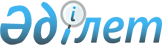 "Қазақстан Республикасы Президентінің жанындағы Адам құқықтары жөніндегі комиссия туралы" Қазақстан Республикасы Президентінің 2003 жылғы 19 наурыздағы № 1042 Жарлығына өзгерістер енгізу туралыҚазақстан Республикасы Президентінің 2021 жылғы 31 наурыздағы № 541 Жарлығы.
      ҚАУЛЫ ЕТЕМІН:
      1. "Қазақстан Республикасы Президентінің жанындағы Адам құқықтары жөніндегі комиссия туралы" Қазақстан Республикасы Президентінің 2003 жылғы 19 наурыздағы № 1042 Жарлығына (Қазақстан Республикасының ПҮАЖ-ы, 2003 жыл, № 11, 125-құжат) мынадай өзгерістер енгізілсін:
      жоғарыда аталған Жарлықпен бекітілген Қазақстан Республикасы Президентінің жанындағы Адам құқықтары жөніндегі комиссияның құрамына енгізілсін:
      мына:
      деген жол мынадай редакцияда жазылсын:
      аталған Комиссияның құрамынан: Б.С.Әйтімова, Б.Б.Нұрымбетов, С.Т.Сейдуманов, Қ.С.Сұлтанов шығарылсын.
      2. Осы Жарлық қол қойылғаң күнінен бастап қолданысқа енгізіледі.
					© 2012. Қазақстан Республикасы Әділет министрлігінің «Қазақстан Республикасының Заңнама және құқықтық ақпарат институты» ШЖҚ РМК
				Қазақстан Республикасының
Президенті мен Үкіметі
актілерінің жинағында
жариялауға тиіс
Шәпкенов Серік Жамбылұлы
-
Қазақстан Республикасының Еңбек және халықты әлеуметтік қорғау министрі,
Мусин Қанат Сергейұлы
-
Қазақстан Республикасы Парламенті Мәжілісінің Заңнама және сот-құқықтық реформа жөніндегі комитетінің төрағасы, Комиссия төрағасы (келісім бойынша),
Мыңбай Дархан Қамзабекұлы
-
Қазақстан Республикасы Парламенті Мәжілісінің депутаты (келісім бойынша),
Қазкенов Руслан Қазбекұлы
-
"Сіvіс Реасе" қоғамдық бірлестігінің төрағасы (келісім бойынша),
"Тілеуберді Мұхтар Бескенұлы
-
Қазақстан Республикасының Сыртқы істер министрі"
"Тілеуберді Мұхтар Бескенұлы
-
Қазақстан Республикасы Премьер-Министрінің орынбасары - Сыртқы істер министрі";
      Қазақстан Республикасы
Президенті

Қ.Тоқаев
